Sternwartschule • Im Dahlacker 15 • 40223 Düsseldorf•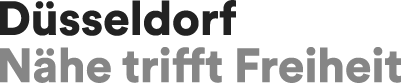 Helau - Karneval an der SternwartschuleLiebe Eltern,am Donnerstag, den 08.02.2024, startet der Straßenkarneval in Düsseldorf und damit auch das närrische Treiben an der Sternwartschule!An diesem Tag dürfen die Kinder verkleidet in die Schule kommen und feiern bis 11:11 Uhr in den Klassen und auf dem Schulhof! Gemeinsam tanzen und feiern wir mit einer Tänzerin (Daniela Budde) und der Bonifatiusschule auf dem Schulhof. Dafür lernen die Kinder zurzeit den „Tanz mit der Gans“ (Volker Rosin) in allen Klassen.Die Kinder der unterschiedlichen Betreuungsformen feiern ab 11.11 Uhr entsprechend weiter. Die Betreuung im Aquarium endet an dem Tag wie immer um 14.00 Uhr, aus der OGS müssen die Kinder bis 15.00 Uhr (!) abgeholt werden. Dem Halbjahresplan (per Mail/Homepage) konnten Sie entnehmen, dass am 09.02. und 12.02.2024 schulfrei ist und die OGS geschlossen hat. Am Veilchendienstag (13.02.2024) findet aufgrund des Pädagogischen Tages kein Unterricht statt (schulfrei). Unsere Erzieherinnen bieten an dem Tag eine Notbetreuung für die Betreuungskinder an. Entsprechende Infos erhalten Sie vom OGS-Team.Kostüme mit „gefährlichen“ Zusatzausrüstungen (z. Bsp.: Säbel, Schwert, Pistole, Degen, Laserschwert etc.) sind bei den Kindern sehr beliebt, aber gefährlich beim Aufeinandertreffen mit anderen Kindern. Ich möchte Sie darum bitten, bei Mitnahme solcher Requisiten Ihre Kinder zu Hause schon darauf hinzuweisen, dass diese Gegenstände in der Pause im Klassenzimmer verbleiben müssen - zum Schutz aller Kinder! Horrorgesichtsmasken sind bei älteren Kindern ein Trend, zum Wohl der jüngeren Kinder an unserer Schule sind sie nicht erlaubt.Ich bedanke mich bei Ihnen für Ihr Verständnis und wünsche jecke Tage!Mit närrischen Grüßen,Christine Schilmar-Schulleitung-